Практическое задание для очного тура школьного этапа всероссийской олимпиады по технологии2014-2015 уч. год7-8 кл.Шифр участника____________Часть 1. Технология шитьяМаксимальный балл 20            Описание модели:Юбка прямого силуэта слегка расширенная к низу с притачным поясом. Застежка на поясе на пуговицу. Спереди складка. Застежка на тесьму-молнию в левом боковом шве.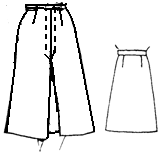     Задание:Поставить номера на деталях изделия, назвать эти детали, указать их количество.Какой вид складки изображен на рисунке?Составить технологическую последовательность пошива изделия      ( без описания примерок, ручных работ и ВТО). Задание выполнять на отдельном листе бумаги. 1 – 2 –3 – Наименование складки: Шифр участника____________Технологическая последовательность пошива юбкиКарта пооперационного контроля.Составление технологической последовательности пошива юбкиШифр участника____________Шифр участника____________Часть 2. Моделирование швейных изделий. Максимальный балл - 20Дан вид юбки спереди:Юбка прямая, с фигурной кокеткой спереди. Линия талии оформлена притачным поясом. Застежка на тесьму-молнию в левом боковом шве.Задание:Назвать детали переднего полотнища, указать их количество.В соответствии с эскизом внесите изменения в базовый чертеж основы юбки.Указать направление долевой нити, сгиб (если есть), середину детали (если есть)
Карта пооперационного контроля  «Моделирование юбки»7-8 классШифр участника____________№ п/пНаименование узла или операцииНазвание шва Условное или графическое изображение шваКритерии оценки качества работыБаллыРезультатПравильно указано количество деталей ( три детали)0,5Правильно указано название деталей (переднее полотнище юбки, заднее полотнище юбки, пояс)0,5Правильно указано количество деталей (переднее полотнище -1 дет.,  заднее полотнище – 1 дет., пояс – 1 дет.)0,5Правильно указано название складки (встречная складка)0,5Последовательность пошиваПоследовательность пошиваПоследовательность пошиваПоследовательность пошиваУказан узел «Обработка складки»1,0Качество графического изображения складки2,0Указан узел «Обработка вытачек» 1,0Качество графического изображения вытачки1,5Указан узел «Обработка боковых швов»1,0Качество графического изображения (стачной шов вразутюжку или стачной шов взаутюжку)1,5Указан узел «Обработка застежки на тесьму-молнию»1,0Качество графического изображения застежки1,5Указан узел «Обработка верхнего среза юбки»1,0Качество графического изображения обработки верхнего среза2,0Указан узел «Обработка нижнего среза юбки»1,0Качество графического изображения обработки нижнего среза (способ обработки по выбору уч-ся)1,5Указана операция «Обработка петли на поясе»1,0Указана операция «Пришивание пуговицы»1,0Итого20Модель юбкиБазовый чертёж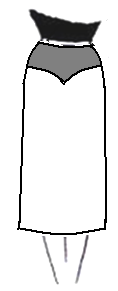 1 – 2- 3 – 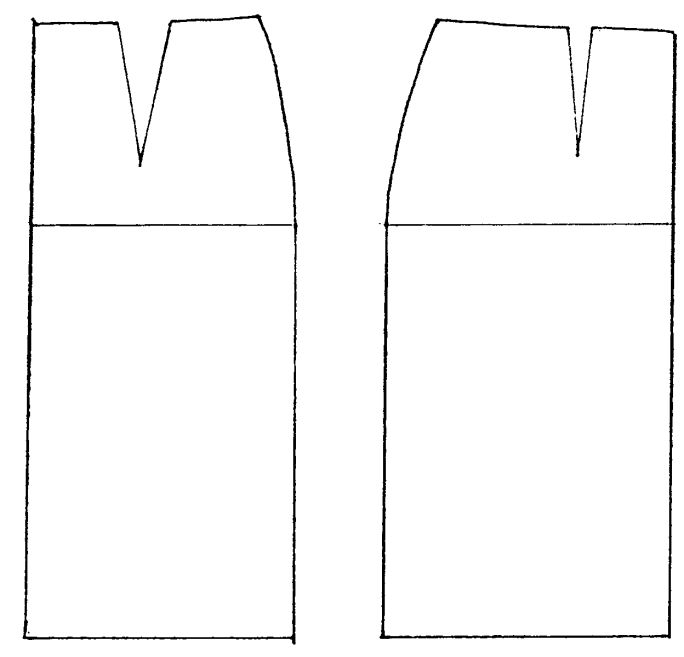 Критерии оценки качества работыБаллыРезультатПравильно названа деталь «кокетка»1,0Правильно названа деталь «Нижняя часть переднего полотнища»1,0Правильно названа деталь «пояс»1,0Правильно указано количество деталей: кокетка – 1 дет. 1,0Правильно указано количество деталей: нижняя часть переднего полотнища – 1 дет.1,0Правильно указано количество деталей: пояс – 1 дет.1,0Нанесение линий фасона на основу чертежаНанесение линий фасона на основу чертежаНанесение линий фасона на основу чертежаНанесение линий фасона на основу чертежаНанесена линия фигурной кокетки через конец вытачки к линии середины2,0Указано закрытие вытачки1,0Указано «отрезать» по линии кокетки2,0Указано направление долевой нити на кокетке2,0Указано направление долевой нити на нижней части переднего полотнища2,0Указан сгиб на кокетке1,0Указана середина кокетки1,0Указан сгиб на нижней части переднего полотнища1,0Указана середина переднего полотнищаАккуратность выполненной работы2,0Итого20